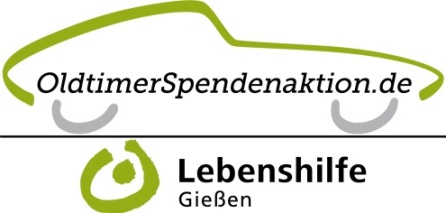 PM_Oldtimerspendenaktion 202228. Oldtimerspendenaktion der Lebenshilfe Gießen e.V. für Menschen mit Behinderung:Göttin, Engel und Elfe zu gewinnen!Schon zum 28. Mal heißt es freie Fahrt für die Oldtimerspendenaktion zu Gunsten von Menschen mit Behinderung. In diesem Jahr kann man neben den drei Grazien „Göttin“ (Citroen DS), „Engel“ (BMW 502) und „Elfe“ (Mini Riley von Urban Priol) acht weitere Klassiker gewinnen. Die Lebenshilfe Gießen e.V. begleitet über 2800 Menschen mit Behinderung und psychischer Erkrankung in ein selbstbestimmtes Leben. Unter dem Dach unseres gemeinnützigen Vereins befinden sich inklusive Kinder- und Familienzentren, Einrichtungen der Jugendhilfe, Schulen, Werkstätten, Beratungsstellen und Wohnstätten. Die Realisierung dieser Projekte war und ist ohne das Spendenaufkommen der Oldtimerspendenaktion nicht denkbar. Herzlichen Dank an die Spender der automobilen Schmuckstücke. Diese elf attraktiven Oldtimer warten neben einer Moto Guzzi auf glückliche Gewinner:  1. Preis: BMW 502 V8, Bj. 1957, Thomas Körfgen aus Frankfurt  2. Preis: VW Bus T1 Kastenwagen, Bj. 1962  3. Preis: Citroën DS 21, Bj. 1965, Heinz Dieter Elshoff aus Mühlheim  4. Preis: Triumph TR 6, Bj. 1974, Conrad Peter Frederick, München  5. Preis: Mercedes-Benz 280 SE (W 116), Bj. 1978, Kai Werner Zunke aus Friedberg  6. Preis: Riley Mini „Elf“, Bj. 1968, Urban Priol, Aschaffenburg  7. Preis: VW Typ 181 Kurierwagen, Bj. 1971, Michael Kanzler aus Wuppertal  8. Preis: Jaguar XJ 12  Serie III, Bj. 1987, Frank Rückriegel, Druckriegel aus Frankfurt  9. Preis: Studebaker Hawk Coupé, Bj. 1961, Arne Stumpp aus Balingen10. Preis: SAAB 96, Bj. 1973, Antonina Stumpfernagel, Micare PS, aus Mannheim11. Preis: Ford Taunus TC, Bj. 1977, Alt Ford Freunde Deutschland12. Preis: Moto Guzzi V7 Spezial, Bj. 1971, Peter Sauer, Olasko, EttringenZahlreiche weitere Preise finden Sie unter www.oldtimerspendenaktion.de. Machen Sie mit, schon 5,- Euro helfen! Gerne können Sie ihren Beitrag auch überweisen auf das Spendenkonto bei der Sparkasse Gießen, IBAN DE38 5135 0025 0200 6260 00, BIC SKGIDE5FXXX, dort bitte Namen und Adresse nicht vergessen. Die Spendenerlöse fließen in diesem Jahr in den weiteren Aufbau eines Dienstes zur Begleiteten Elternschaft für Eltern mit geistiger Behinderung, eine neue Werkstatt für Menschen mit psychischen Erkrankungen, einen Begegnungsladen in der Gießener Innenstadt für Menschen mit hohem Unterstützungsbedarf und weitere inklusive Projekte für Menschen mit Behinderung. Alle Infos gibt’s unter www.oldtimerspendenaktion.de, Aktionsende ist der 20. Januar 2023.Kontakt:Reinhard Schade				Tina Gorschlüterr.schade@lebenshilfe-giessen.de			t.gorschlueter@lebenshilfe-giessen.deTel. 0641-972 1055 401				Tel. 0641-972 1055 402Fax: 0641-972 1055 144				Fax: 0641-972 1055 144Mobil: 0160-705 9039				Mobil: 0151-1620 4885Siemensstr. 635394 Gießen